InleidingHallo, fijn dat je dit verslag leest. Dit is een voorbeeldverslag wat een idee geeft over hoe jou verslag eruit moet komen te zien.Met vriendelijke groet,R. YmkerBewerkt plaatje en bijzondere tekens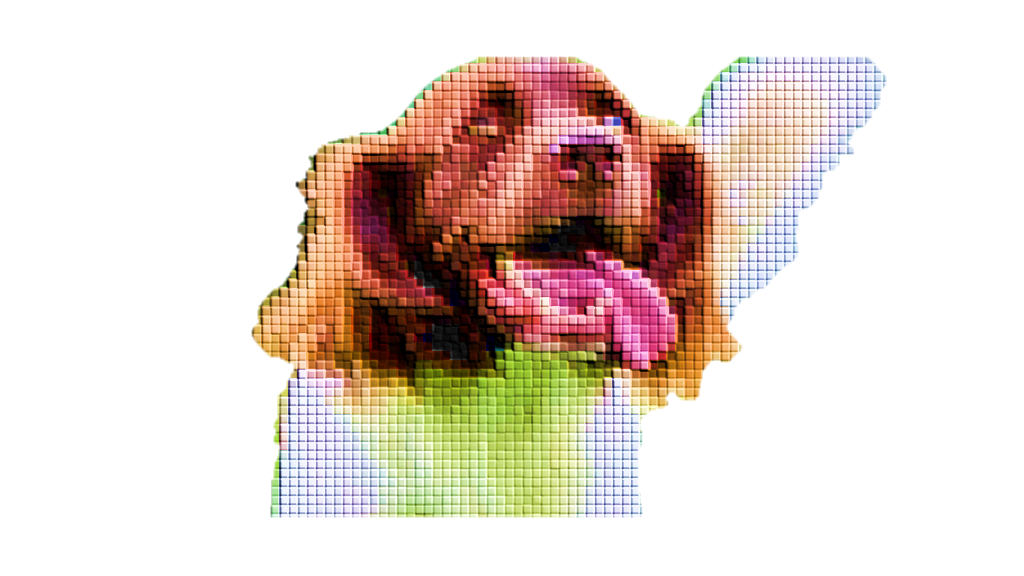 	Ω∞µOver mijzelf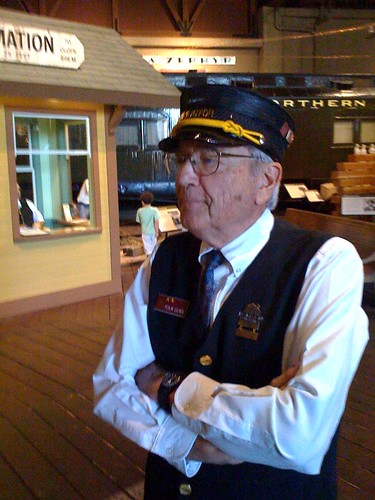 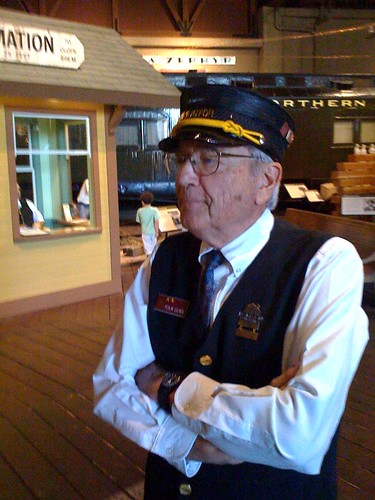 R. YmkerWoon in KampenGeef biologie, ICT en research Gebruik hierbij opsommingstekensWordArtìct